                                Stefano Gardenti200 e più consigliper lo schermitore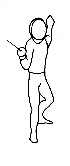 